NOT:  Yeniden kimlik kartı verilmesi durumunda eski kimlik kartının teslim alınması gerekmektedir.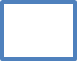                       Adıma düzenlenen  “Kimlik Kartı”nı teslim aldığımı beyan ederim.                   Adıma düzenlenen  “Kimlik Kartı”nı iade ettiğimi beyan ederim.                  *Personelin görevinden ayrılma (istifa/emeklilik/görev süresi sona ermesi v.s). durumunda                        işaretlenecektir.                   Adıma düzenlenen  “Eski Kimlik Kartı”nı iade ettiğimi beyan ederim.                  *Personelin yeniden kimlik kartı alması durumunda işaretlenecektir.                  Adıma düzenlenen  “Kimlik Kartının Kayıp/Çalıntı Durumunu’’ beyan ederim.Adı Soyadı:T.C. Kimlik Numarası:Kurum Sicil Numarası:İmza/Tarih: